УДК 372.881.111.1УРОК КАК ОДИН ИЗ ВИДОВ ПАТРИОТИЧЕСКИ-ОРИЕНТИРОВАННОЙ АКТИВНОСТИ В ПРОЦЕССЕ ОБУЧЕНИЯ АНГЛИЙСКОМУ ЯЗЫКУ.Людмила Валерьевна Линевапреподаватели отдельной дисциплины (иностранный язык)ФГКОУ «Оренбургское ПКУ»Воспитание патриотических качеств личности кадет – одно из существенных направлений работы в Оренбургском президентском кадетском училище.  В силу специфики предмета: коммуникативной направленности, у преподавателя английского языка существуют большие возможности для воспитания патриотизма.  Нашему обществу нужны образованные люди с развитым чувством ответственности за свою страну и ее будущее.Цели военно-патриотического воспитания в кадетском училище:развитие патриотизма как важнейшей духовно-нравственной и социальной ценности; формирование профессионально значимых качеств, готовности к их активному проявлению в различных сферах жизни общества; формирование верности воинскому долгу в условиях мирного и военного времени, высокой ответственности и дисциплинированности. Выполнение следующих задач будет способствовать достижению поставленных целей: создать условия для военно-патриотического воспитания кадет и их готовности к достойному служению обществу и государству, честному выполнению долга и служебных обязанностей;формировать в сознании кадет патриотические ценности, взгляды и убеждения, уважение к культурному и историческому прошлому России, к традициям; организовать работу по повышению престижа военной службы.Основными направлениями военно-патриотического воспитания кадет в нашем училище являются:гражданская ответственность и правовое самосознание;духовность и культура; инициативность и самостоятельность;толерантность;К выпускнику кадетского училища предъявляется ряд требований. Каждый выпускник должен обладать в совокупности целым рядом личностных качеств, который включает идейно-политические, морально-психологические, военно-технические, физические, а также способность их применить в случае необходимости. Все эти качества мы формируем на уроках английского языка. Учебный предмет «Английский язык» - это предмет, целью которого является формирование умений и навыков пользоваться чужим языком как средством получения новой и полезной информации. Знакомясь с реалиями стран изучаемого языка, кадеты изучают историю государств, их государственные символы, культуру средствами английского языка. Осуществляют сравнительный анализ и формируют, таким образом, этнокультурную самоидентификацию. На своем уроке преподаватель использует весь свой потенциал и потенциал своего предмета для формирования гражданской позиции личности. В данном случае, иноязычное образование является важным ресурсом формирования человека-патриота, человека-гражданина, члена современного общества, который готов приумножить традиции этого общества. Цель обучения иностранному языку в Оренбургском кадетском училище – формировать и развивать у обучающихся коммуникативную компетенцию в различных видах речевой деятельности, включая формирование внутренней готовности и способности к речевому общению, приобщение к иной культуре и участие в диалоге культур, что способствует формированию норм патриотических и межнациональных отношений.В наших условиях, в условиях обучения в закрытой школе, ответственность за формирование полноценного гражданина нашего общества лежит, в основном, на преподавателях и воспитателях. Преподаватели английского языка уверены, что предмет «английский язык», является мощным средством развития у молодого поколения черт патриотизма и гражданственности. Как же гражданское и патриотическое воспитание может быть реализовано на уроках английского языка?  Одна из эффективных форм работы в этом направление на уроке – это знакомство с жизнью выдающихся ученых, писателей, общественных деятелей и просто обычных людей, оставивших глубокий след в патриотическом служении Родине и своему народу. Именно поэтому, один из уроков английского языка, был о нашем земляке, герое России - Александре Прохоренко. Его имя с гордостью носят кадеты 4 курса.  Старший лейтенант А. Прохоренко, находившийся неделю в тылу противника, был окружён боевиками «Исламского государства» в районе населённого пункта Тадмор (провинция Хомс, Сирия), вступил в бой с террористами, и, не желая сдаваться в плен, вызвал авиаудар на себя. Этот урок - дань памяти героя и признательности профессии военнослужащего. Проведению данного урока предшествовала большая предварительная работа. Это изучение биографии нашего героического земляка Александра Прохоренко. 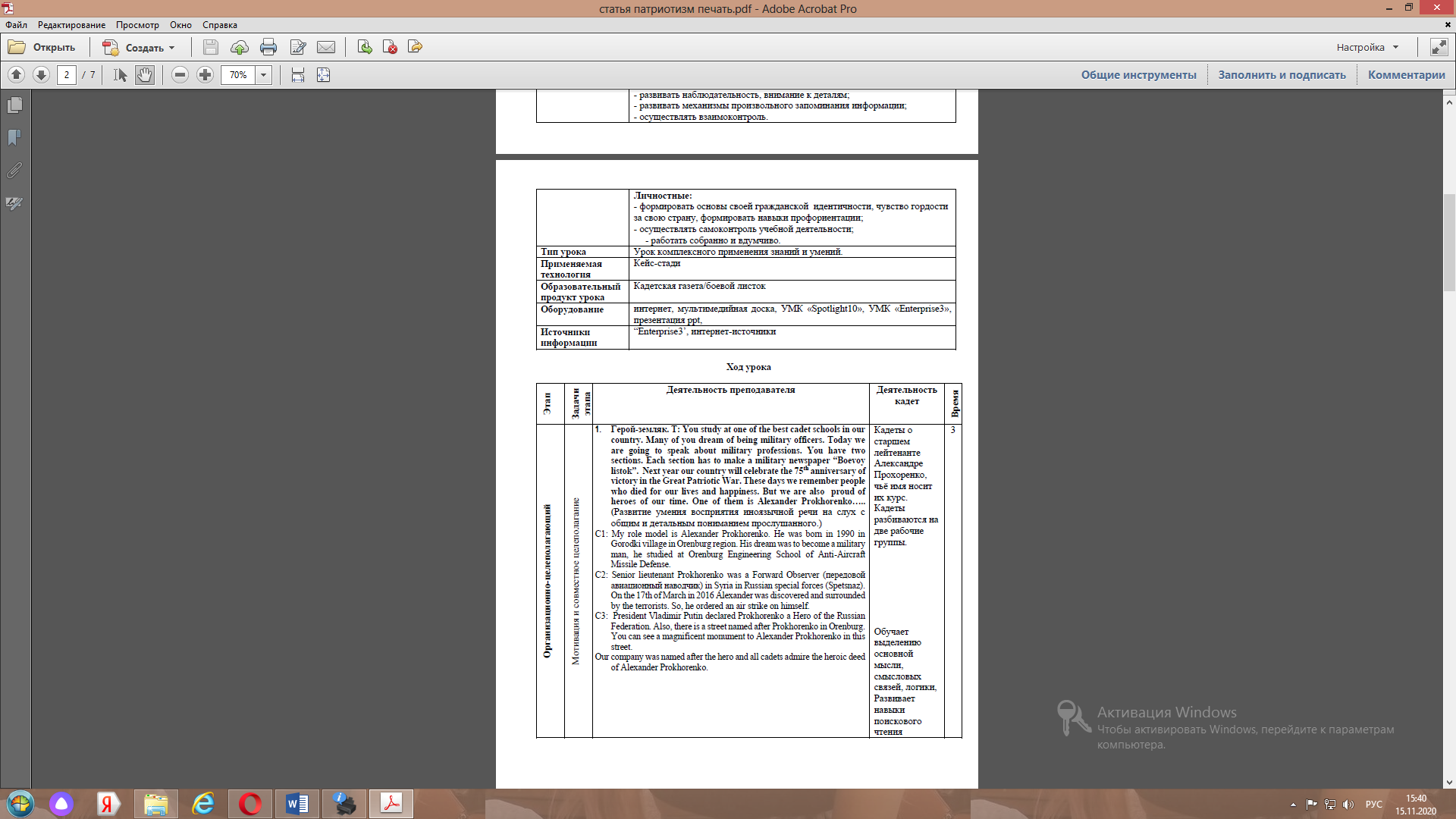 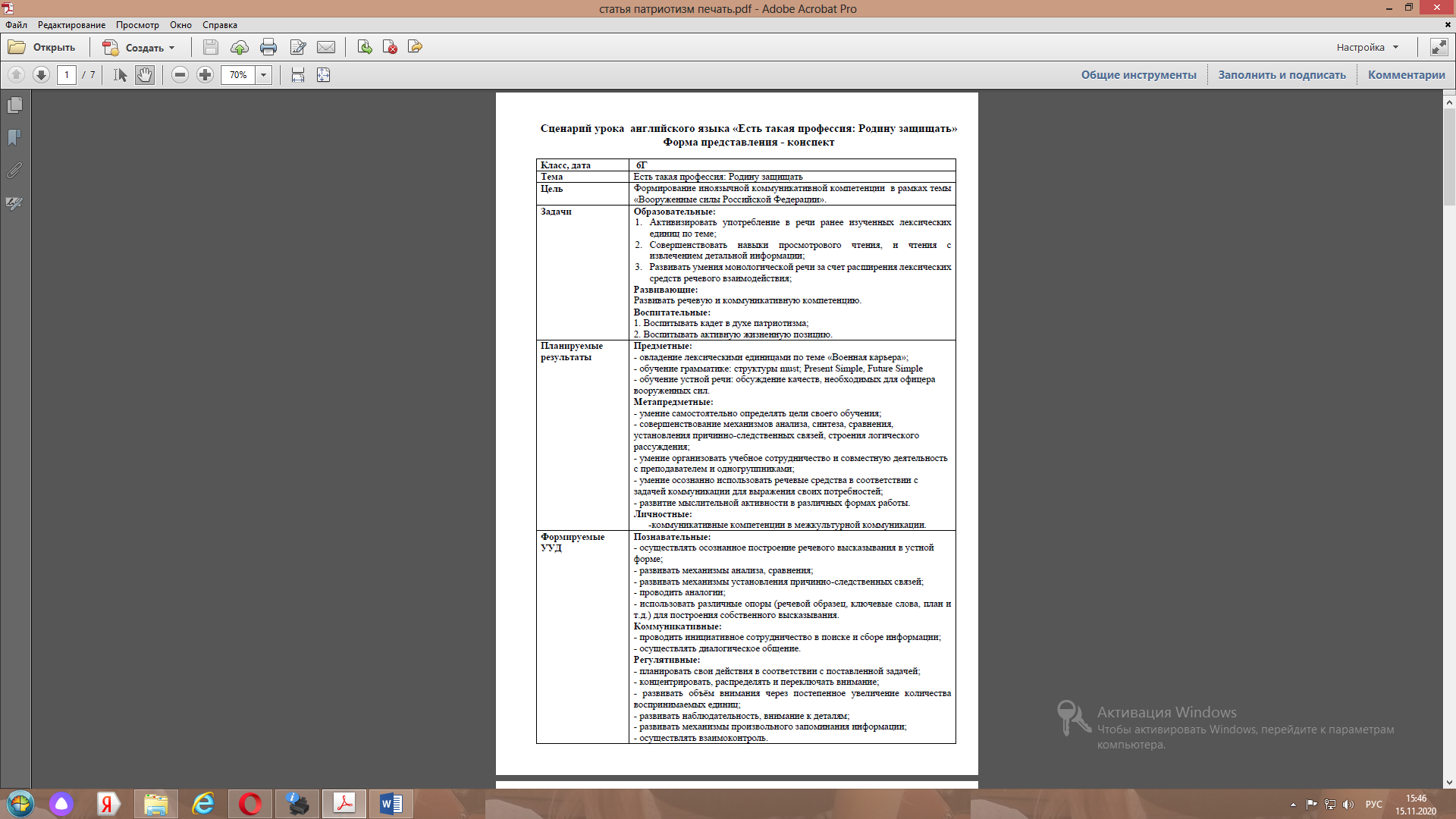 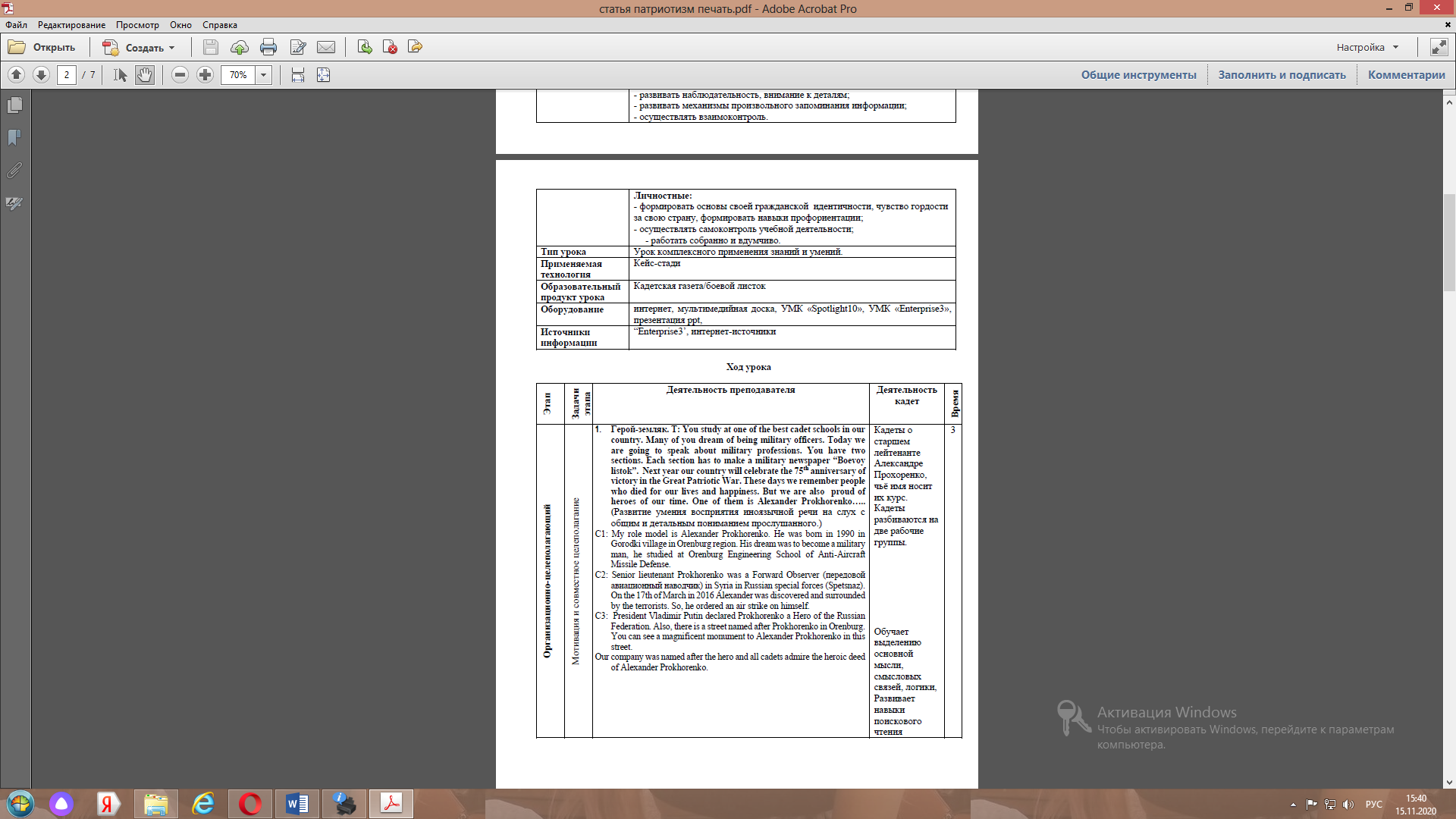 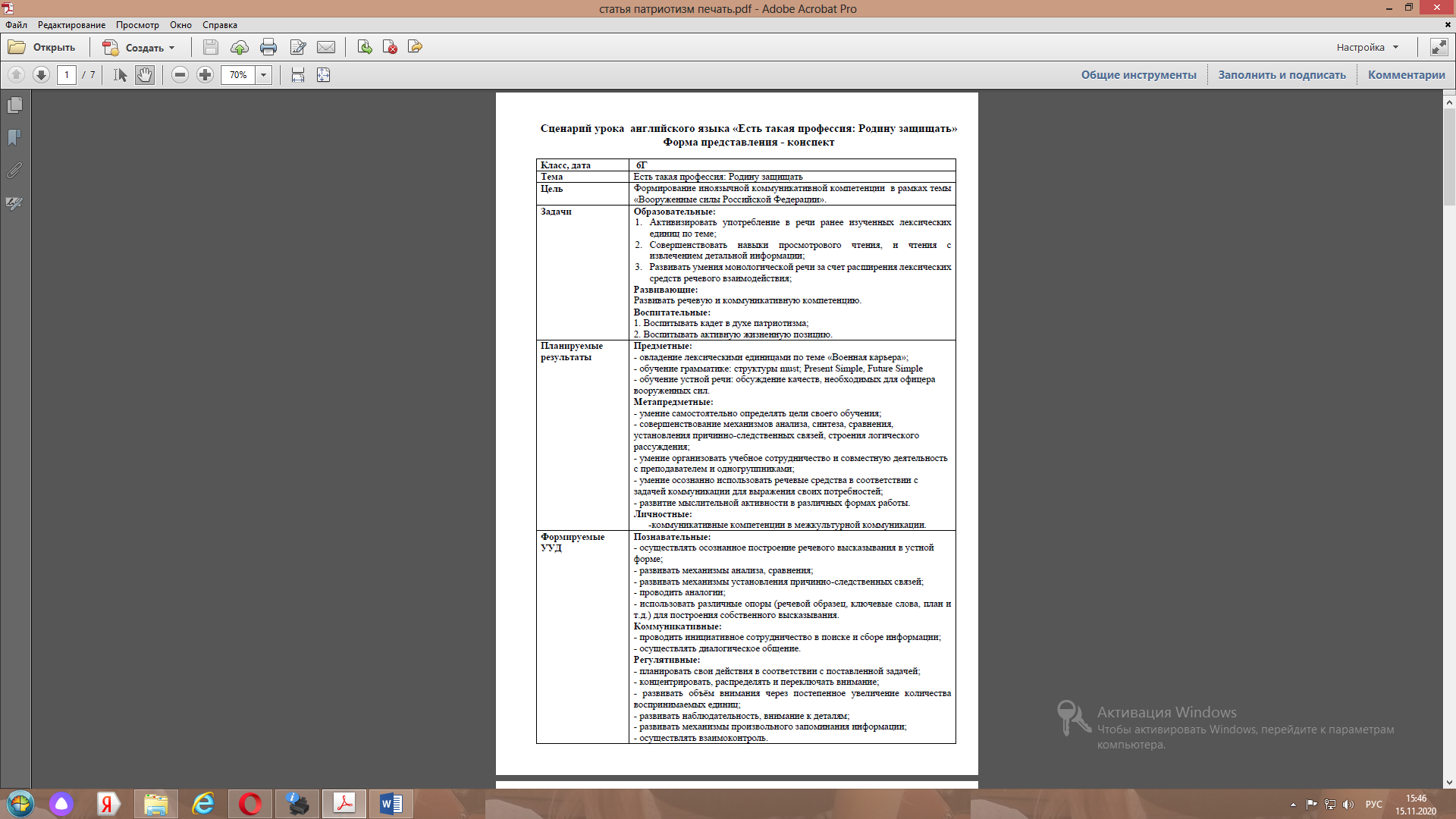 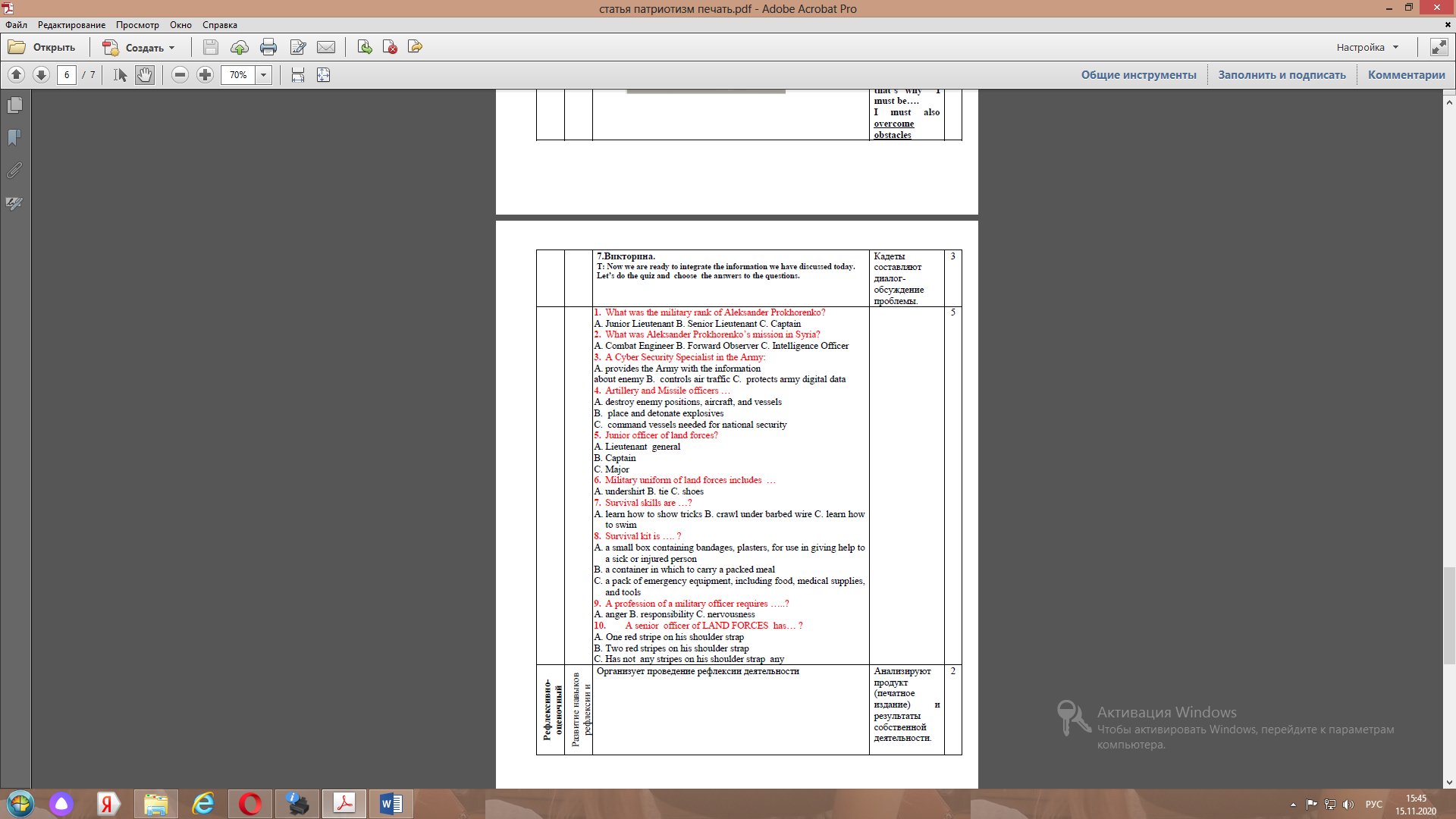 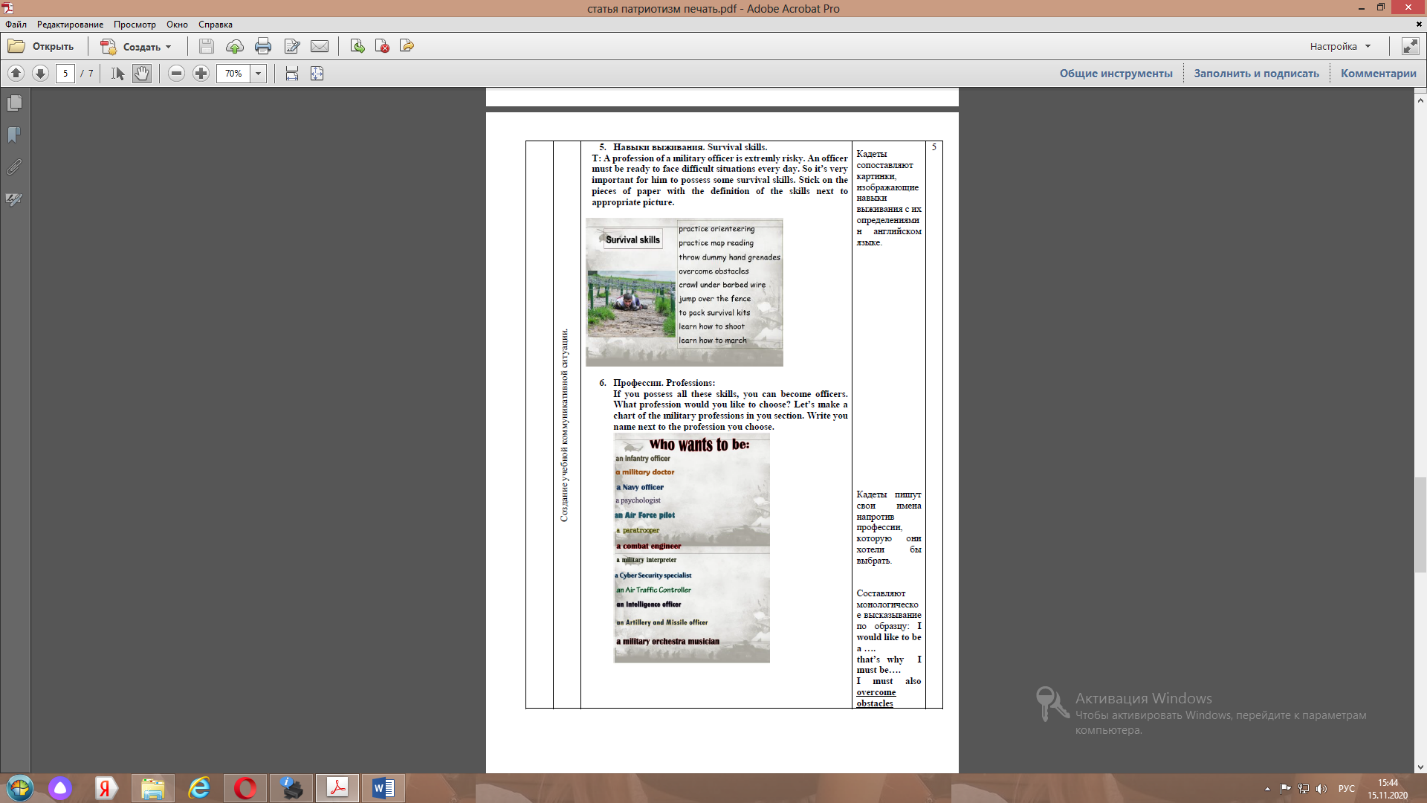 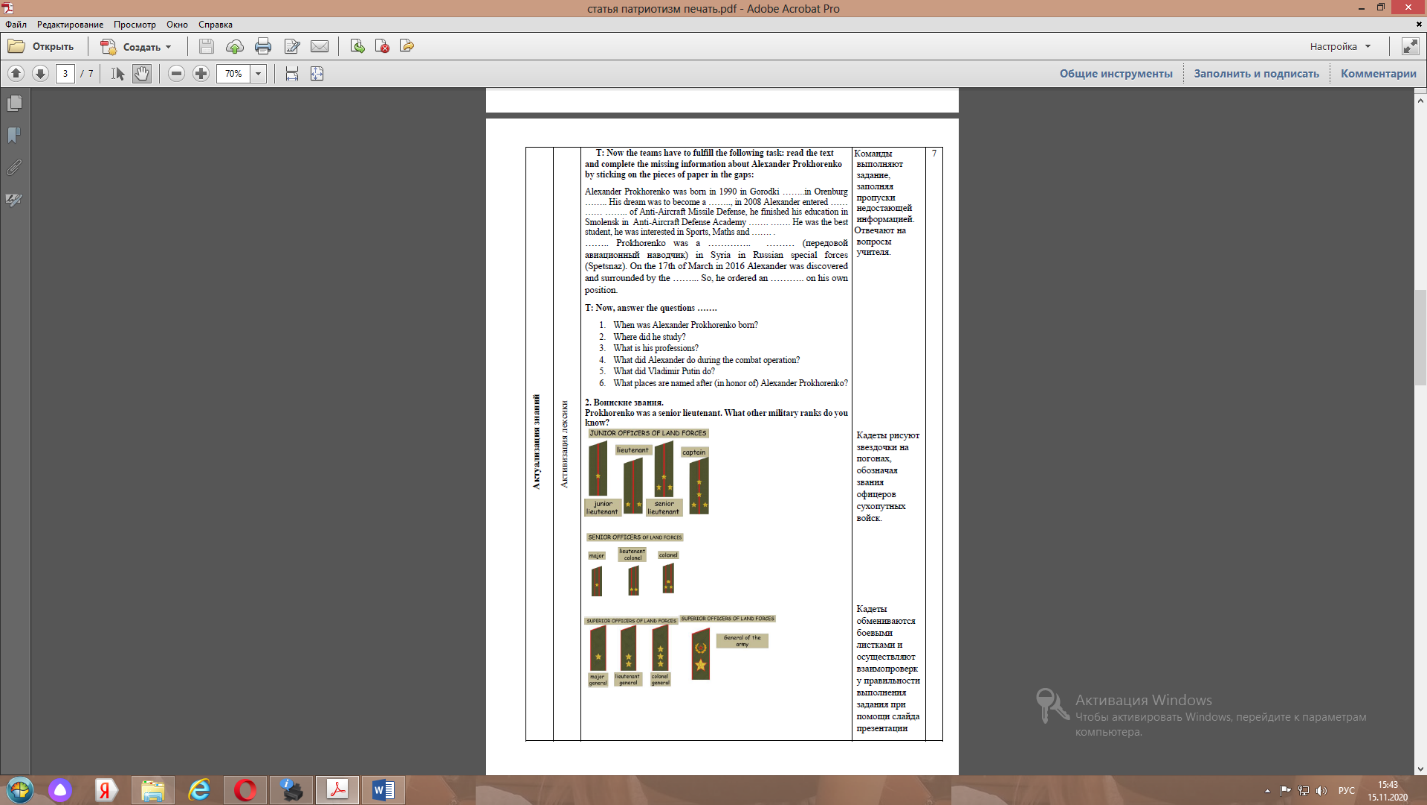 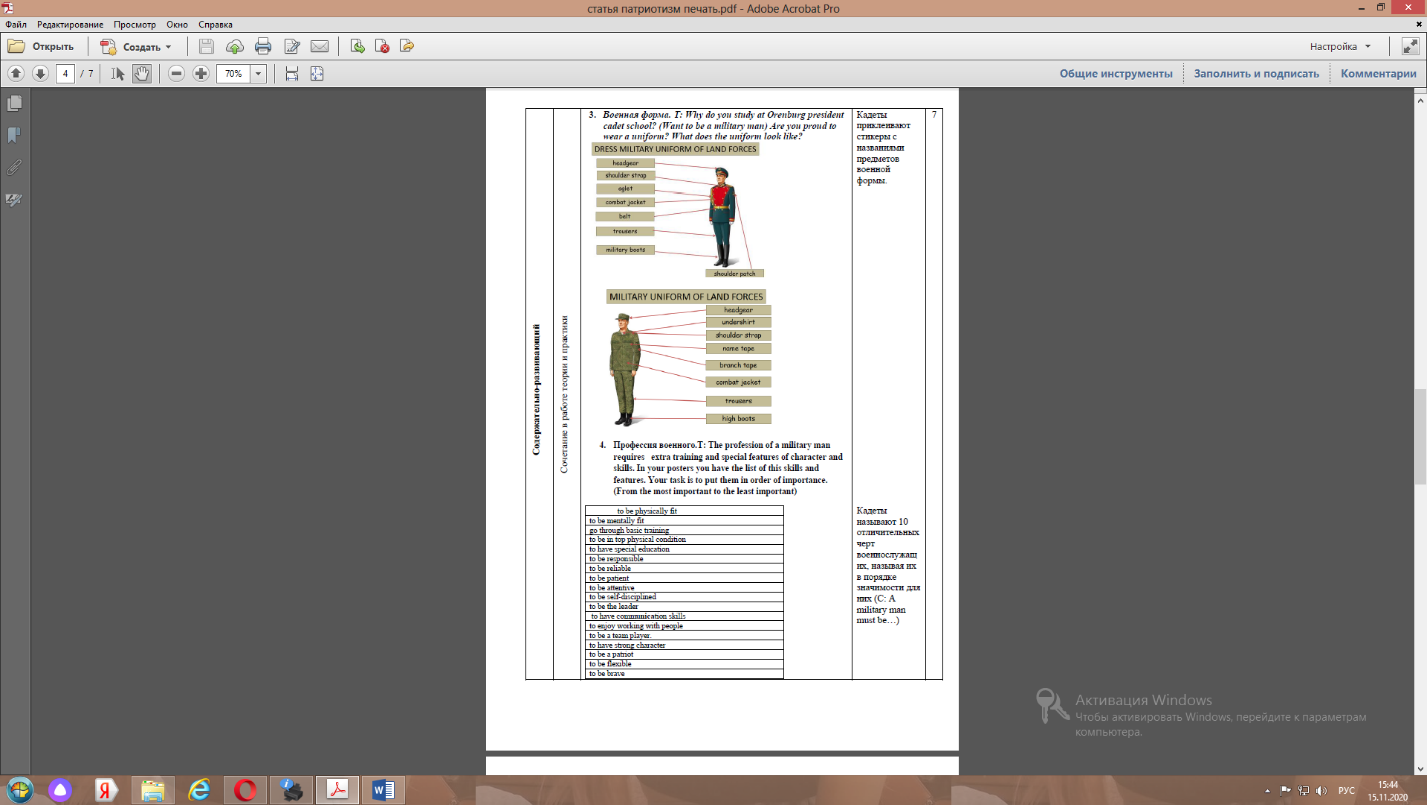 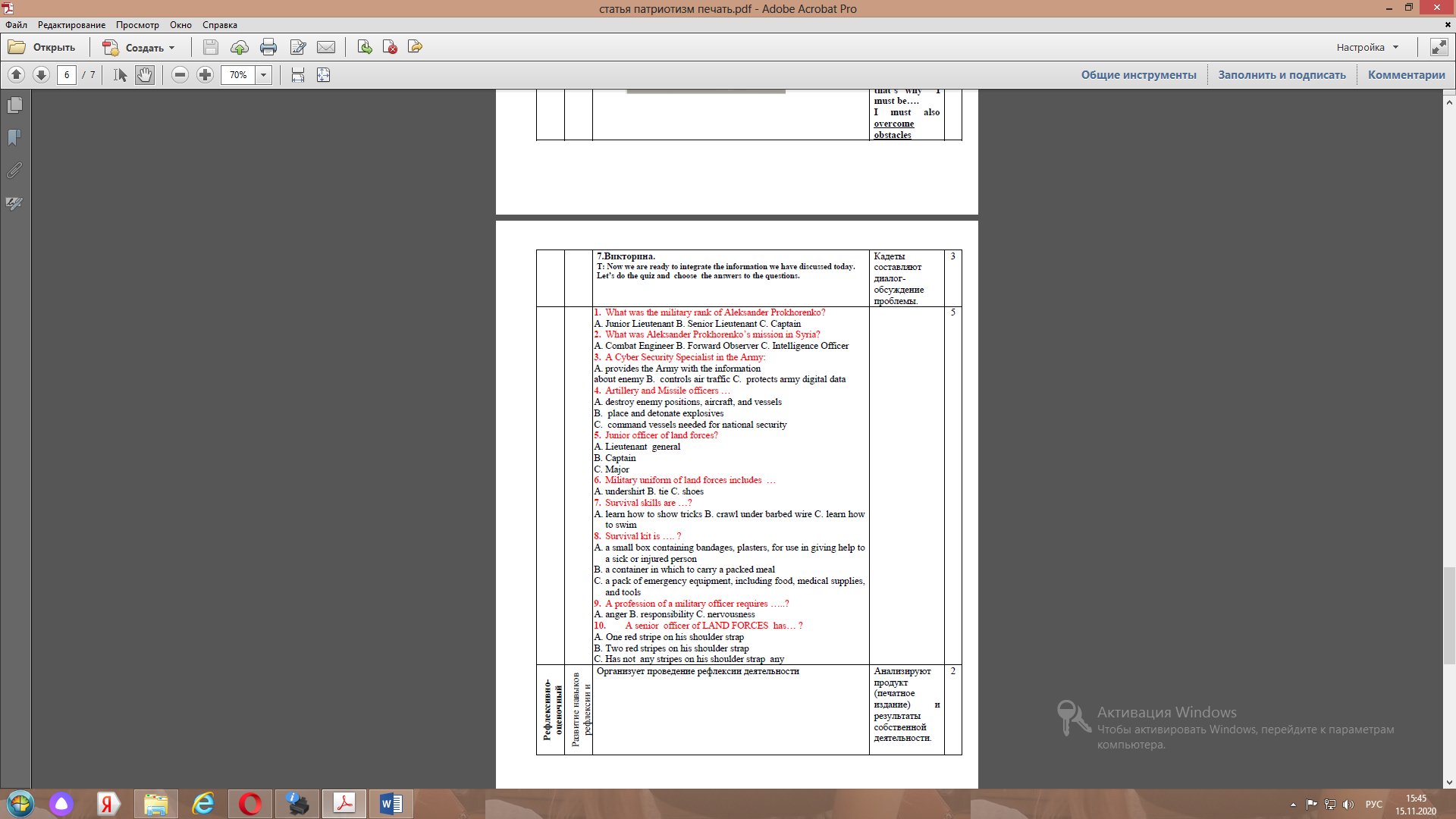 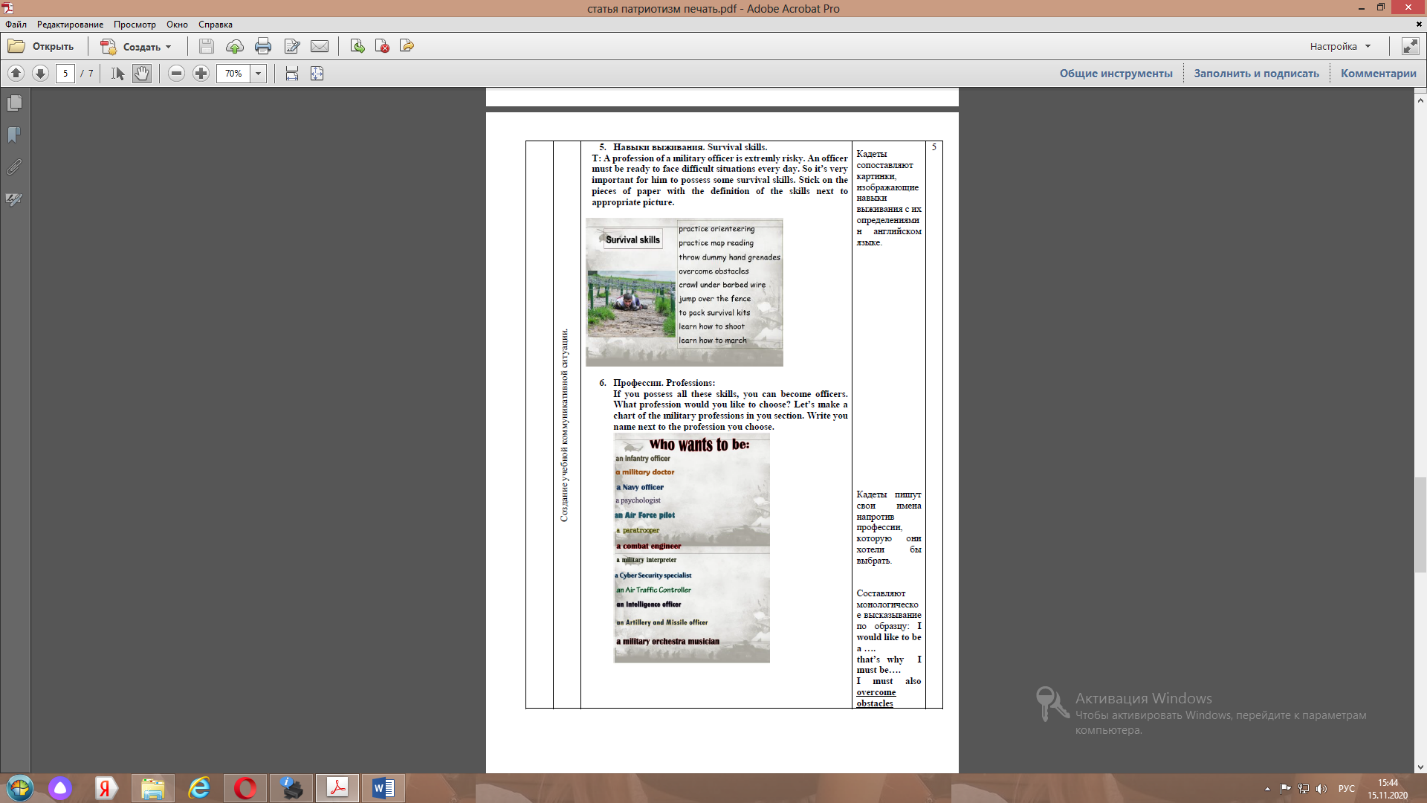 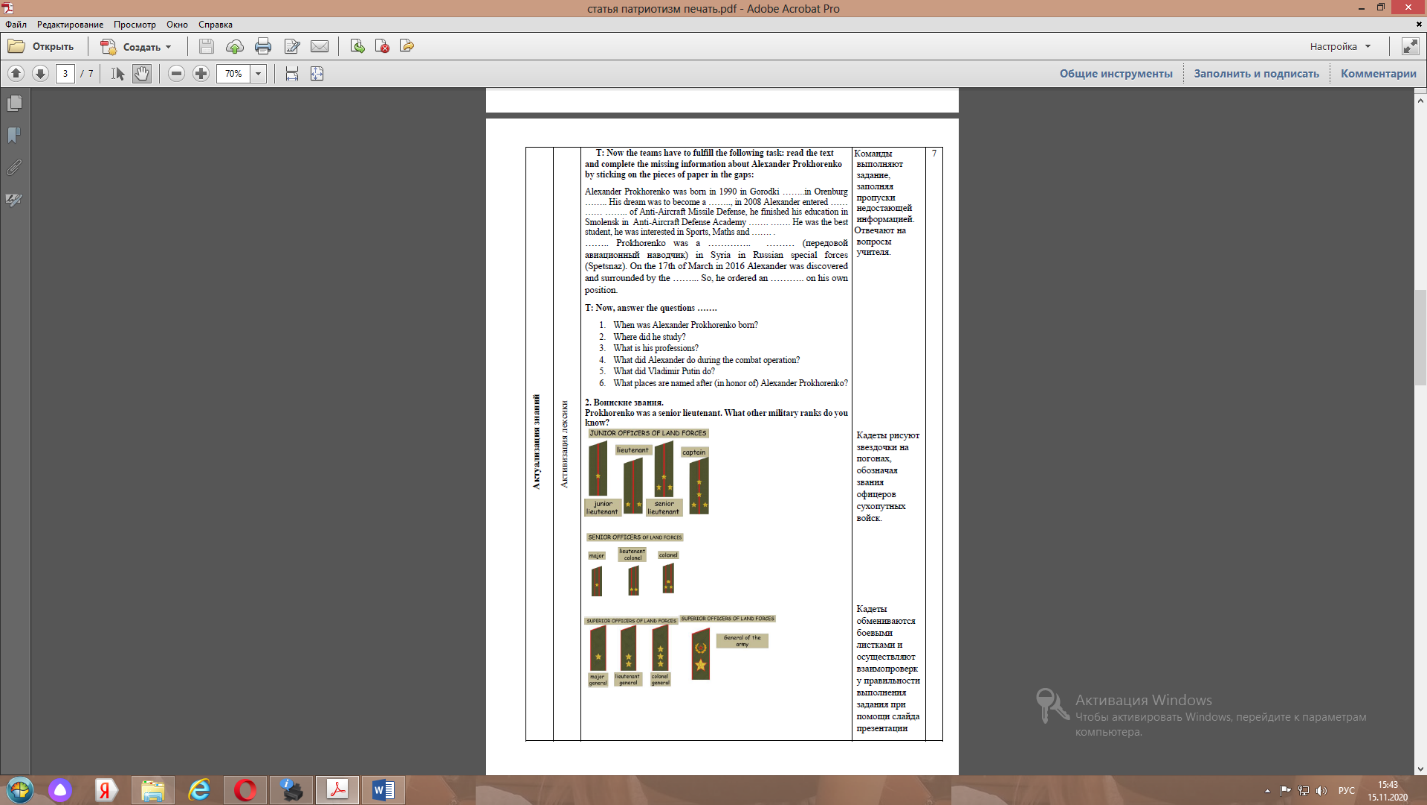 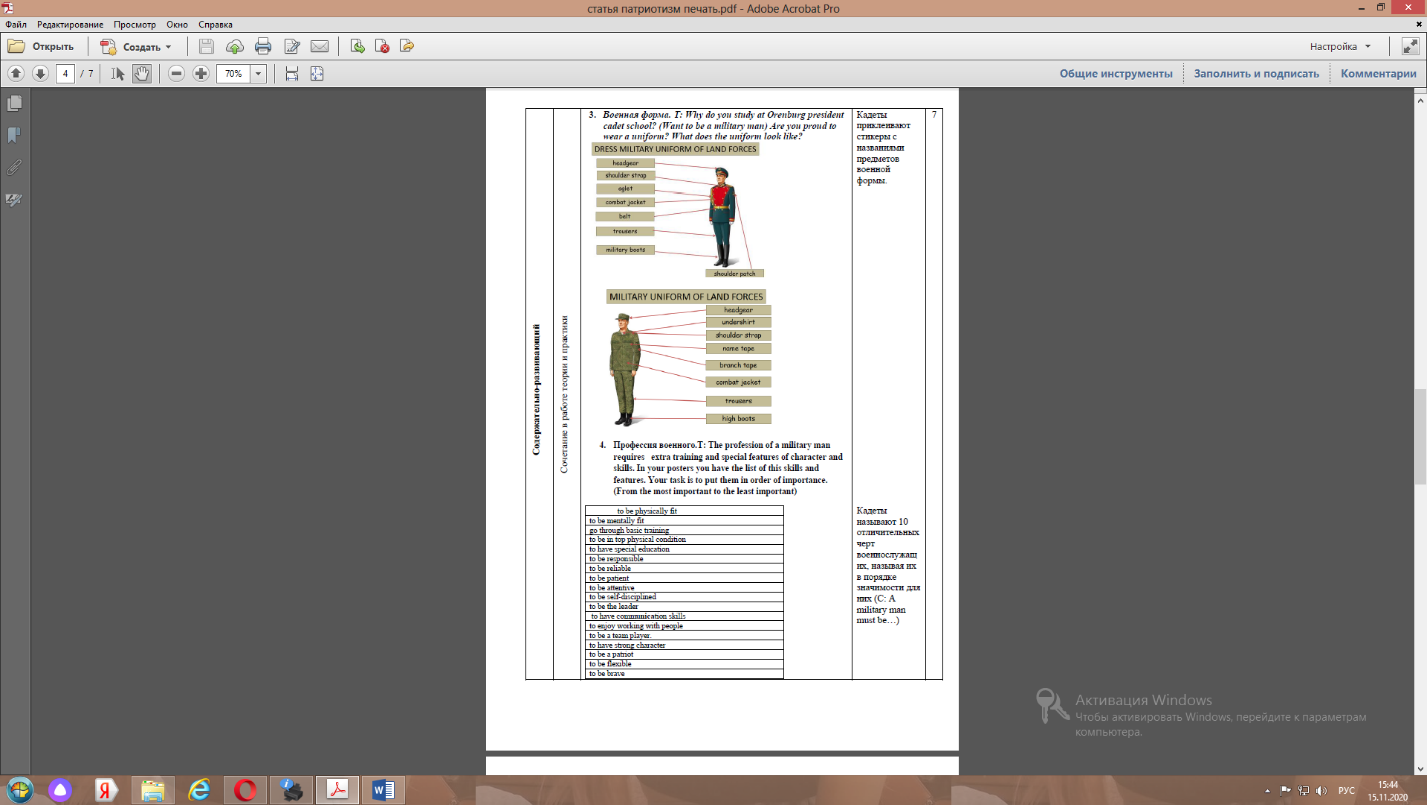 Знакомство с профессией военного через чтение текста: My future profession.Систематизация полученных знаний о военных профессиях посредством заполнения «Fact file».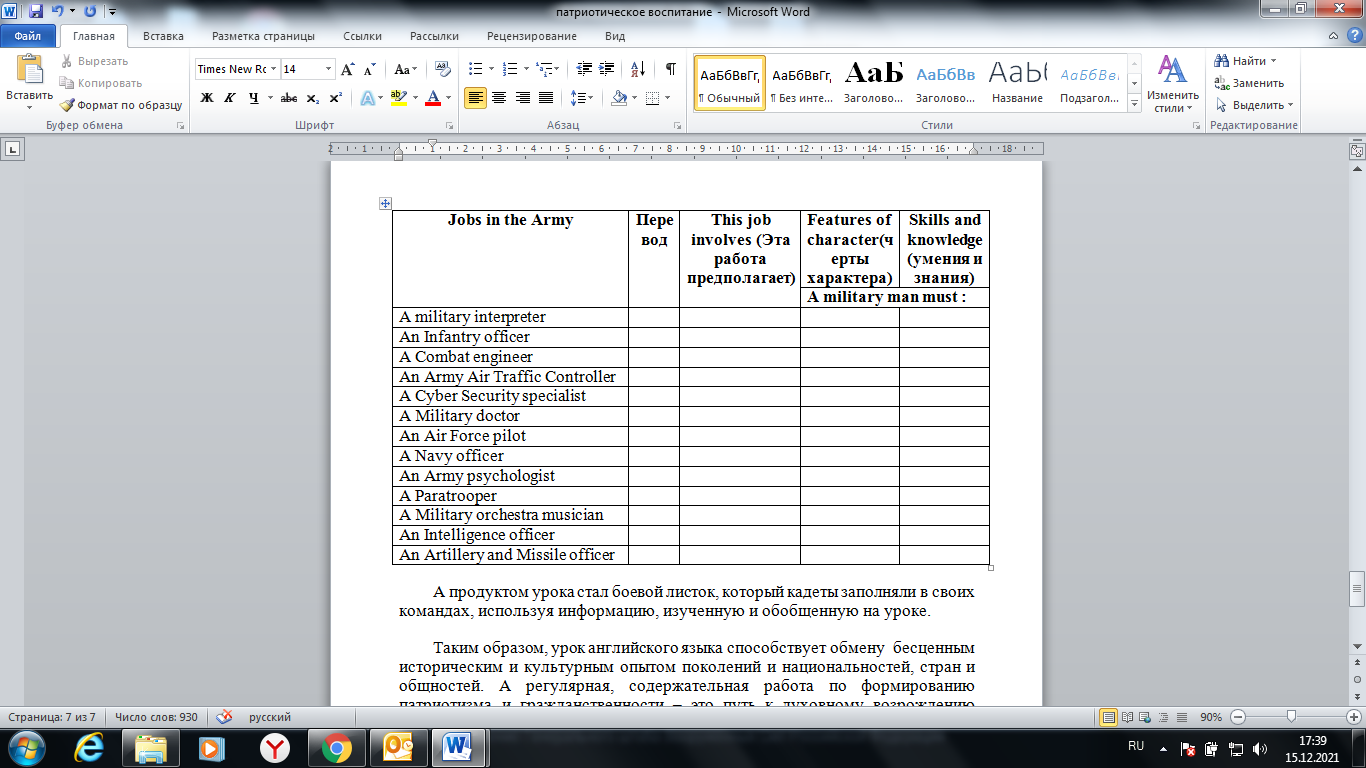 Продуктом урока стал боевой листок, который кадеты заполняли в своих командах, используя информацию, изученную и обобщенную на уроке.Итак, урок английского языка, является средством формирования патриотизма и гражданственности и способствует духовному возрождению общества, восстановлению величия страны в сознании людей.